  NAME ………………………………………………………INDEX NO……………………………SCHOOL………………………………………………………SIGNATURE………………………443/2AGRICULTUREPAPER 2AUGUST/SEPTEMBERTIME: 2 HOURSRARIEDA   SUB-COUNTY   POST MOCK JOINT EXAMS     2016 Kenya Certificate of Secondary Education (K.C.S.E)443/2AGRICULTUREPAPER 2INSTRUCTIONS  TO CANDIDATES [a] Write your name and index number in the spaces provided above .[b]Sign and write the date of examination in the spaces provided above .[c]This paper consists of three sections : A ,B,C .[d]Answer all the questions in Section A and B and any two questions in Section C [e]All answers should be written in the spaces provided on the question paper .FOR EXAMINERS USE ONLYhis paper consists of 10   printed pages students to confirm the same and ensure there are no questions missing.SECTION A [30 MARKS]Answer all the questions in this section in the spaces provided.Name four dairy breeds of goats.								[2marks]………………………………………………………………………………………………………………………………………………………………………………………………………………………………………………………………………………………………………………………………Give four characteristics of clean and high quality milk .					[2marks]…………………………………………………………………………………………………………………………………………………………………………………………………………………………………………………………………………………………………………………………………………………………………………………………………………………………………………Name two classes of livestock feedstuff.							[1mark]……………………………………………………………………………………………………………………………………………………………………………………………………………………Give three systems of out breeding 								.[1.5marks]……………………………………………………………………………………………………………………………………………………………………………………………………………………Give the pathogens that cause the following livestock diseases.[a] Anthrax 											 [0.5marks]………………………………………………………………………………………………………….[b] Gumboro											[0.5marks………………………………………………………………………………………………………….State two reasons for hoof trimming in livestock 						.[1mark]……………………………………………………………………………………………………………………………………………………………………………………………………………………Give four symptoms of Newcastle disease 							.[2marks]………………………………………………………………………………………………………………………………………………………………………………………………………………………………………………………………………………………………………………………………State four management activities done to piglets immediately after parturition		[2marks]………………………………………………………………………………………………………………………………………………………………………………………………………………………………………………………………………………………………………………………………………………………………………………………………………………………………………..Give four pre disposing factors of mastitis in dairy cows.					[2marks]…………………………………………………………………………………………………………………………………………………………………………………………………………………………………………………………………………………………………………………………………………………………………………………………………………………………………………State four routine management practices carried out on a replacement stock that is a heifer.[2marks]…………………………………………………………………………………………………………………………………………………………………………………………………………………………………………………………………………………………………………………………………………………………………………………………………………………………………………11. Outline two control measures of roundworms.							 [1mark]……………………………………………………………………………………………………………………………………………………………………………………………………………………12. Give two maintenance practices carried out on a barbed wire fence .				 [1mark]…………………………………………………………………………………………………………………………………………………………………………………………………………………… [a] Name a pig breed that is purely black with a long back and drooping ears .			 [0.5mark]…………………………………………………………………………………………………………[b] Name four materials collected by bees. 								[2marks]……………………………………………………………………………………………………………………………………………………………………………………………………………………14. State four mechanical methods of controlling ticks						. [2marks]…………………………………………………………………………………………………………………………………………………………………………………………………………………………………………………………………………………………………………………………………………………………………………………………………………………………………………15. Give  two  roles  of  ovaries  in  a  cows  reproductive  system					 . [1mark]……………………………………………………………………………………………………………………………………………………………………………………………………………………16. State four reasons that make keeping of rabbits popular.						 [2marks]…………………………………………………………………………………………………………………………………………………………………………………………………………………………………………………………………………………………………………………………………………………………………………………………………………………………………………17.  Give   two roles of a bee drone. 									[1  mark ]……………………………………………………………………………………………………………………………………………………………………………………………………………………18. State four management practices carried out in a deep litter system of poultry keeping .	 [2marks]…………………………………………………………………………………………………………………………………………………………………………………………………………………………………………………………………………………………………………………………………………………………………………………………………………………………………………19. Name two functions of a clutch in the tractors transmission system				 .[1mark]……………………………………………………………………………………………………………………………………………………………………………………………………………………SECTION B [20MARKS]Answer all the questions in this section in the spaces provided .20.The diagrams below represent some farm tools and equipment .Study them and answer the questions that follow .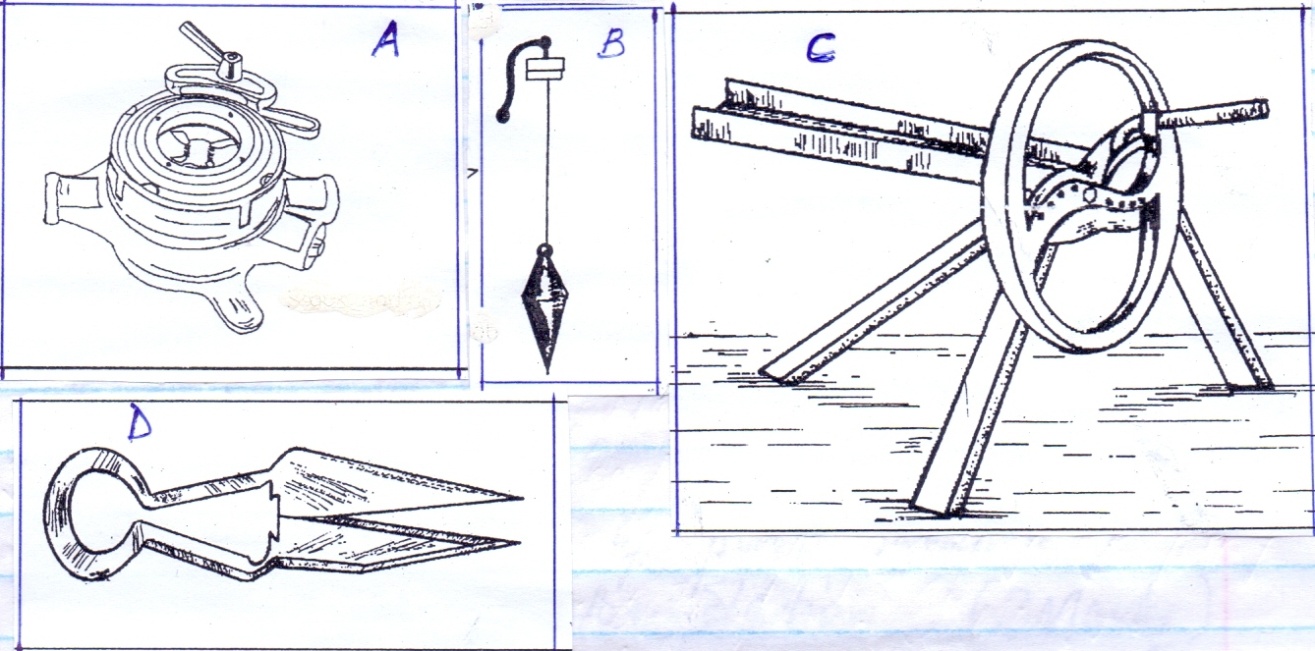 [a]Identify the tools labeled A and B A……………………………………………………………………………… 		[1mark]B………………………………………………………………………………. 		[1mark][b]State one use of each of the tools labeled C and D C……………………………………………………………………………. 		[1mk.]D………………………………………………………………………………		. [1mk.][c] Explain one maintenance practice carried out on tool D . 					  [1mk.]…………………………………………………………………………………………………………....................................................................................................................................................................21.The diagram below represents a foundation of a farm structure .Study it and answer questions that follow .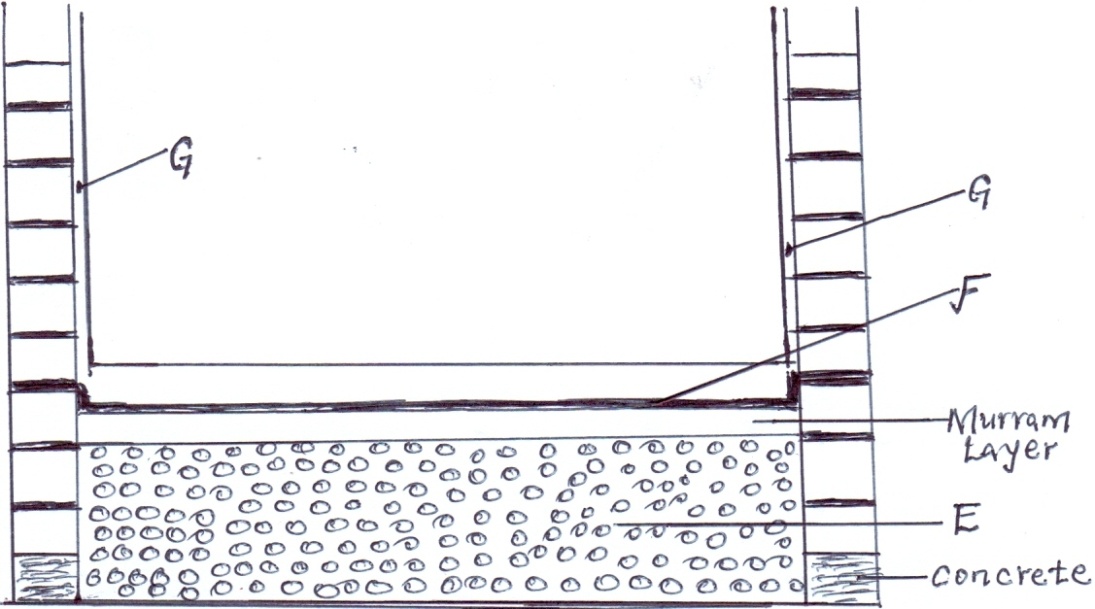 [a] Identify the parts labeled E and F .E…………………………………………………………………………………….		 [1mk.]F…………………………………………………………………………………		 [1mk.][b]State two uses of part labeled F  in a foundation structure .					 [2mks.]………………………………………………………………………………………………………………………………………………………………………………………………………………………………………………………………………………………………………………………………[c]What ingredients are used to complete part G  . 							[1mk.]…………………………………………………………………………………………………………………………………………………………………………………………………………………..22.The diagram below illustrates an internal parasite of livestock .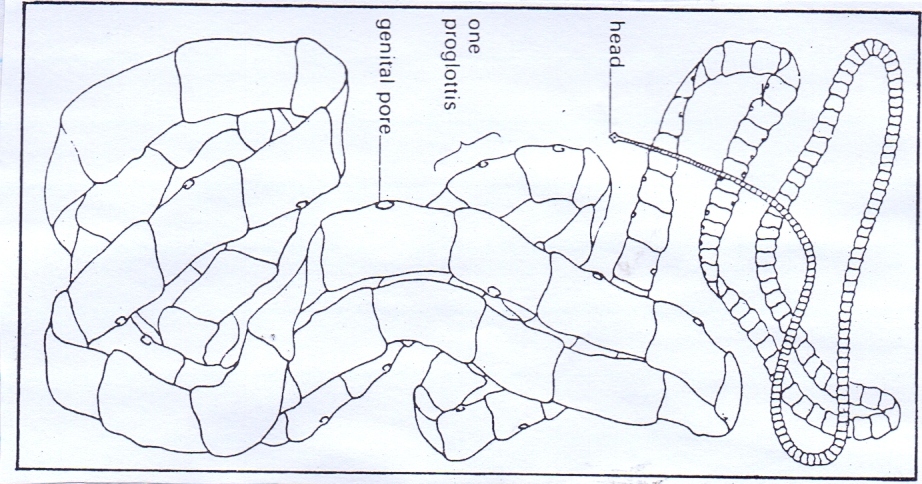 [a] Identify the parasite above . 									[1mk.]…………………………………………………………………………………………………………………………………………………………………………………………………………………..[b]Name two common species of the parasite illustrated a bove .					 [2mks.]……………………………………………………………………………………………………………………………………………………………………………………………………………………[c] Give two control measures of the above  parasite . 						[2mks.]………………………………………………………………………………………………………………………………………………………………………………………………………………………………………………………………………………………………………………………………23. Study the diagram below and answer questions that follow.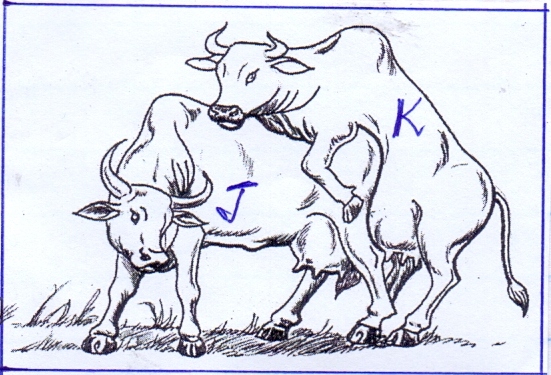 [a] Which of the above cows shows the signs of heat ?						 [1mk.] …………………………………………………………………………………………………………………………………………………………………………………………………………………….[b]Give one reason to confirm your answer in [a] above. …………………………………………………………………………………………………………………………………………………………………………………………………………………….[c] State two benefits of natural mating system . 							[2mks.]………………………………………………………………………………………………………………………………………………………………………………………………………………………………………………………………………………………………………………………………[d] Name a disease that is easily spread by this method of mating .					 [1mk.]…………………………………………………………………………………………………………………………………………………………………………………………………………………….SECTION C [40MARKS]Answer any two questions from this section in the spaces provided .24. [a] Describe six signs of furrowing in a sow .							 [6mks.]……………………………………………………………………………………………………………………………………………………………………………………………………………………………………………………………………………………………………………………………………………………………………………………………………………………………………………………………………………………………………………………………………………………………………………………………………………………………………………………………………………………………………………… ………………………………………………………..[b]Explain six benefits of the Kenya top bar hive . 							[6mks.] …………………………………………………………………………………………………………………………………………………………………………………………………………………………………………………………………………………………………………………………………………………………………………………………………………………………………………………………………………………………………………………………………………………………………………………………………………………………………………………………………………………………………………………………………………………………………………[c]Explain eight factors considered when siting farm structures .					[8mks.] ………………………………………………………………………………………………………………………………………………………………………………………………………………………………………………………………………………………………………………………………………………………………………………………………………………………………………………………………………………………………………………………………………………………………………………………………………………………………………………………………………………………………………………………………………………………………………………………………………………………………………………………………………………………………………………………………………………………………………………………………………………………………………………………………………………………………………………………………………………………………………………………………………………………………………………………………………………………………………………………………………………………………………………………………………………………………………… 25. [a] Describe rinderpest disease under the following sub headings .Animals  affected  .											 [2marks]……………………………………………………………………………………………………………………………………………………………………………………………………………………………………………………………………………………………………………………………….Causal  organism . 											[1 mark ] ……………………………………………………………………………………………………………………………………………………………………………………………………………………Symptoms of attack . 											[ 5 marks]……………………………………………………………………………………………………………………………………………………………………………………………………………………………………………………………………………………………………………………………………………………………………………………………………………………………………………………………………………………………………………………………………………………………………………………………………………………………………………………………………………………………………………………………………………………………………………………………………………………………………………………………………………………………………………………………………………………………………………………………….Control measures .											 [2 marks ]………………………………………………………………………………………………………………………………………………………………………………………………………………………………………………………………………………………………………………………………[b] Describe the digestion of food in poultry from the beak to the duodenum .			[5marks]………………………………………………………………………………………………………………………………………………………………………………………………………………………………………………………………………………………………………………………………………………………………………………………………………………………………………………………………………………………………………………………………………………………………………………………………………………………………………………………………………………………………………………………………………………………………………………………………………………………………………………………………………………………………………………………………………………………………………………………………………………………………………………………………………………………………………………………………………………………………………………………………………………………………………………………………………………………………………………………………………………………………………………………………………………………………………………………………………………………………………………………………………………………………………………………………………………………………………………………………[c] Explain five uses of solar energy in a farm . 							[5marks]……………………………………………………………………………………………………………………………………………………………………………………………………………………………………………………………………………………………………………………………………………………………………………………………………………………………………………………………………………………………………………………………………………………………………………………………………………………………………………………………………………………………………………………………………………………………………………………………………………………………………………………………………………………………………………………………………………………………………………………………………………………………………………………………………………………………………………………………………………………………………………………………………………………………………………………………………………………………………………………………………………………………………………………………………………………………………………………………………………………………………………………………………………………26. [a]Describe the working of a two stroke cycle engine . 						[10mks.] ………………………………………………………………………………………………………………………………………………………………………………………………………………………………………………………………………………………………………………………………………………………………………………………………………………………………………………………………………………………………………………………………………………………………………………………………………………………………………………………………………………………………………………………………………………………………………………………………………………………………………………………………………………………………………………………………………………………………………………………………………………………………………………………………………………………………………………………………………………………………………………………………………………………………………………………………………………………………………………………………………………………………………………………………………………………………………………………………………………………………………………………………………………………………………………………………………………………………………………………………………………………………………………………………………………………………………………………………………………………………………………………………………………………………………………………………………………………………………………………………………………………………………………………………………………………………………………………………………………………………………………………………………………………………………………………………………………………………………………………………[b]Explain five factors considered when siting a fish pond.						[5mks.]………………………………………………………………………………………………………………………………………………………………………………………………………………………………………………………………………………………………………………………………………………………………………………………………………………………………………………………………………………………………………………………………………………………………………………………………………………………………………………………………………………………………………………………………………………………………………………………………………………………………………………………………………………………………………………………………………………………………………………………………[c]Explain five reasons for swarming of bees.							[5mks.]……………………………………………………………………………………………………………………………………………………………………………………………………………………………………………………………………………………………………………………………………………………………………………………………………………………………………………………………………………………………………………………………………………………………………………………………………………………………………………………………………………………………………………………………………………………………………………………………………………………………………………………………………………………………………………………………………………………………………………………………………………………………………………………………………………………………………………………………………………………………………………………………………………………………………………………………………………………………………………………………SECTION QUESTIONSMAX.SCORECAND. SCOREA1-1930B20-2320C24 ,25 ,262024 ,25 ,2620TOTAL SCORE90